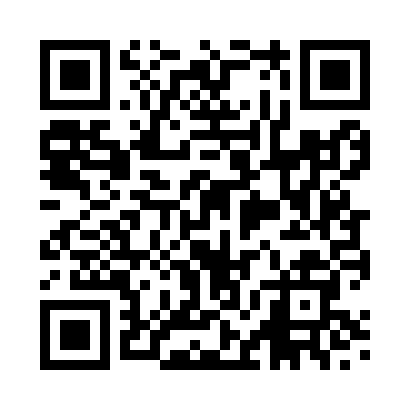 Prayer times for Bellanoch, South Lanarkshire, UKSat 1 Jun 2024 - Sun 30 Jun 2024High Latitude Method: Angle Based RulePrayer Calculation Method: Islamic Society of North AmericaAsar Calculation Method: HanafiPrayer times provided by https://www.salahtimes.comDateDayFajrSunriseDhuhrAsrMaghribIsha1Sat3:024:431:207:039:5811:392Sun3:014:421:207:049:5911:403Mon3:014:411:207:0510:0011:404Tue3:014:401:217:0610:0111:415Wed3:004:391:217:0610:0311:426Thu3:004:391:217:0710:0411:427Fri3:004:381:217:0810:0511:438Sat2:594:371:217:0810:0611:449Sun2:594:371:227:0910:0711:4410Mon2:594:361:227:0910:0811:4511Tue2:594:361:227:1010:0811:4512Wed2:594:351:227:1010:0911:4613Thu2:594:351:227:1110:1011:4614Fri2:594:351:237:1110:1011:4715Sat2:594:351:237:1110:1111:4716Sun2:594:351:237:1210:1211:4717Mon2:594:341:237:1210:1211:4818Tue2:594:341:237:1210:1211:4819Wed2:594:351:247:1310:1311:4820Thu2:594:351:247:1310:1311:4821Fri2:594:351:247:1310:1311:4922Sat3:004:351:247:1310:1311:4923Sun3:004:361:247:1410:1311:4924Mon3:004:361:257:1410:1311:4925Tue3:014:361:257:1410:1311:4926Wed3:014:371:257:1410:1311:4927Thu3:014:381:257:1410:1311:4928Fri3:024:381:267:1410:1311:4929Sat3:024:391:267:1410:1211:4930Sun3:034:401:267:1410:1211:49